Waarom deze toolbox? Het onderwerp voor deze toolbox is aangedragen door de overlegcommissie. Wat is good housekeeping? Voor het werk houdt het in dat je er samen voor zorgt dat de werkplek netjes is en blijft. Iedereen moet hieraan bijdragen zodat alles netjes blijft. Dit is ook een onderdeel van het werk en prettig samenwerken met je collega’s. BasisregelsIedereen helpt mee om de keten en de werkplek netjes en schoon te houden Ruim altijd je afval op Is iets leeg? Melden bij de uitvoerderIs iets stuk? Melden bij de uitvoerderSpreek elkaar aan als je ziet dat anderen niet netjes zijn en maak een taakverdeling samen. Voorkom diefstal: doe de keten en containers op slot. Als je wisselt van werk zijn er misschien andere afspraken. Informeer hiernaar bij je collega’s. Wissel elkaar af qua schoonmaak. Zie je dat 1 collega steeds alles moet doen? Help mee. Hou het bij! Dan blijft het netjes en motiveer je anderen ook om de boel schoon te houden. SamenwerkenIn ons werk moet je overal bij samenwerken. Bij het opruimen is dit ook zo. Spreek af wie wat doet. Draag allemaal bij aan een opgeruimde werkplek. Dan wordt het voor iedereen een fijnere omgeving. Accepteer het ook als iemand iets tegen je zegt (wie weet hebben ze gelijk). Denk ook aan je eigen houding. 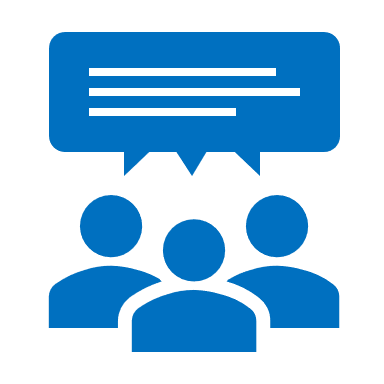 Zie je dat iemand vergeet iets op te ruimen? Zeg het dan. Zie je dat iets niet op slot zit? Doe het op slot en geef dit door aan je collega. Iedereen kan een keer iets vergeten. We willen een positieve kant op met zijn allen. Help elkaar (en dus jezelf) om de boel netjes te houden. En laten we eerlijk zijn: iedereen heeft andere kwaliteiten. De 1 is heel netjes, de ander ziet het gewoon niet als iets rommelig wordt. Help elkaar!Verplaatsing keten en containersGaat de keet/ container naar een ander werk? De belangrijkste afspraken op een rij: GEEN AFVAL ACHTERLATEN! Zadel een ander niet op met jullie troep. Is iets leeg of kapot? Melden bij de planning. 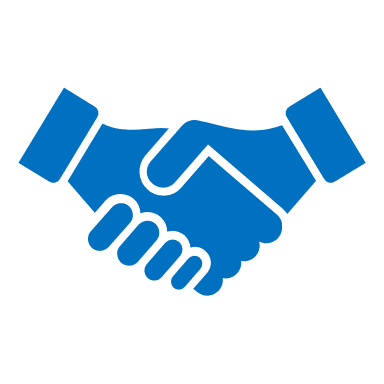 VervolgHelp elkaar om de boel netjes te houden! Is er iets kapot? Meldt het alsjeblieft. Anders weten we dit niet en kunnen we het ook niet verhelpen. 